II. AZIJA1. KRATKO ODGOVORI NA PITANJA (Točan odgovor donosi 1  bod.)Kako se zovu povremene tekućice u pustinjskim krajevima? _____________________ .Kako se zove proces tijekom kojeg se morska voda pretvara u slatku vodu? _____________________ .Koji se naziv upotrebljava za prostor jugozapadne Azije uz Sredozemno more?  _____________________ .Koja vrsta životinje najbolje opisuje područje jugozapadne Azije? _____________________ .Koji se grad u jugoistočnoj Aziji zbog svojih pješčanih plaža naziva i „Venecija Istoka“? ___________________ .Kako se zovu snažni tropski vjetrovi velikih brzina koji pogađaju prostor monsunske Azije? ________________ Kako se zovu ograničena područja u pustinjama u kojima postoji dovoljno vode za razvoj vegetacije? _____________________ .Kako se zove poznata otočna skupina u Indoneziji poznata kao „otoci mirodija“?  _____________________ .Kako se zove vrsta stabla namijenjena proizvodnji gume? _____________________ .Koji su službeni jezici u Indiji? _____________________ .Kako se zove pokrajina na granici Pakistana i Indije koja je predmet spora ovih dviju država? _____________________ .S kojim je kontinentom Azija povezena kopnom? _____________________ .Koja je država sve do 1947. imala kolonijalnu vlast nad Indijom? _____________________ .Kako se zovu društveni staleži na koje je Indija bila podijeljena u nedavnoj prošlosti? ____________________ .Kako se zove zakonska mjera kojom je Kina nastojala smanjiti povećanje stanovništva? _______________________________________________ .Kako se zove svjetovni i duhovni vladar Tibeta? _____________________ .Koji je Japanski grad poznat po stradanju  od prve atomske bombe? _____________________ .2. DOPUNI REČENICE.  (Svaka u potpunosti točno dopunjena rečenica donosi 1 bod.)„Bezvodno mjesto“ naziv je koji se koristi za pustinju __________________, dok se pustinja __________________  u prijevodu naziva i „uđeš, ali ne izađeš“. Sinijska klima naziva se još i  __________________ klima, a glavno joj je obilježje veća količina padalina u  __________________ dijelu godine, dok su __________________ sušnije(a).Uz zapadnu obalu Male Azije prostire se područje __________________ klime čija su najvažnija obilježja __________________ i __________________ ljeta te __________________ i __________________ zime.  Na Jugozapadu Azije javljaju se  __________________ pustinje, dok je za unutrašnjost Azije karakteristična pojava __________________ pustinja. Najdublja depresija svijeta __________________ ima dno na ___________metara ispod srednje razine mora.____________________________ najdublji je jarak svjetskog mora, a nalazi se u __________________ oceanu.  Nalazi se na dodiru Filipinske i __________________ tektonske ploče i ima najveću dubinu od __________________ metra.Krajnji sjever Azije područje je __________________  klime gdje se razvila specifična biljna zajednica mahovina i lišajeva zvana __________________. Od sjevera prema unutrašnjosti kontinenta prostire se __________________ klima i šumska zajednica __________________.Prostor jugozapadne Azije uz Sredozemno more naziva se još i __________________  istok, dok se za područje istoka Azije upotrebljava naziv __________________  istok.Rijeka __________________  u indijskom gardu __________________  tradicionalno je okupljalište vjernika __________________ .Osnovna prehrambena kultura monsunske Azije je  __________________ , a najveći su svjetski proizvođači države __________________  i __________________  s oko polovice svjetske proizvodnje. Južna Azija obuhvaća __________________  potkontinent, a okružena je  __________________  morem na zapadu, __________________  zaljevom na istoku te planinskim lancima __________________  na sjeveru.  Prostrana visoravan koja zauzima najveći dio ovoga dijela Azije naziva se __________________  .Najveći indijski grad __________________  važan je lučki grad, a poznat je i po filmskoj industriji zbog čega se naziva još i __________________. Nešto manje stanovnika ima glavni indijski grad __________________ . __________________  je znanost koja proučava vulkanske aktivnosti, a znanost koja objašnjava i istražuje potrese zove se __________________ . Naziv Azija potječe od stare asirske civilizacije, čija riječ  __________________  označava __________________ . Istočno azijsko kopno nalazi se na dodiru s __________________  litosfernom pločom, a zbog čestih potresa i vulkana cijela se zona naziva još i __________________ . Grad __________________  smjestio se na  morskom prolazu __________________  na granici Azije i Europe.U Aziji se nalazi najviši planinski lanac - __________________ , s najvišim vrhom svijeta __________________.  Također, u  Aziji se nalazi i najviša visoravan svijeta __________________ . Najviša planina svijeta __________________  nastala je podvlačenjem __________________  pod Euroazijsku litosfernu ploču. Gibanje ploča nije prestalo pa se ova planina i dalje izdiže za oko _______ centimetar(a) na godinu. S obzirom na prirodna i društvena obilježja Kinu dijelimo na prostorno veću __________________  Kinu koja obuhvaća 2/3 teritorija države, dok se prostorno manji dio naziva __________________  Kina. Uz rijeku __________________  proizvede se oko ¾ kineske riže, dok je na rijeci __________________  Kina izgradila najveći sustav hidroelektrana na svijetu nazvan __________________ . Službeni naziv Japana je Nippon-koku ili Nihon što znači „ ________________________________  “.Najviša planina Japana __________________  po postanku je __________________  porijekla, a u prijevodu jezika starosjedilačkog stanovništva označava __________________ . 3. ODREDI TOČNOST TVRDNJI. AKO JE TVRDNJA TOČNA, ZAOKRUŽI TOČNO, A AKO NIJE TOČNA, ZAOKRUŽI NETOČNO.   AKO SMATRAŠ DA TVRDNJA NIJE TOČNA NA CRTU ISPOD ZADATKA TVRDNJU NAPIŠI TOČNO.  (Točan odgovor donosi 1  bod.) A. Kinezi ili Han narod čine više od 90% stanovništva Kine.				Točno – Netočno  _________________________________________________________________________________________B. Kina je najmnogoljudnija i najveća država svijeta.					Točno – Netočno_________________________________________________________________________________________C. Lhasa je važno budističko središte na Tibetu.						Točno – Netočno  _________________________________________________________________________________________D. Mohenjo Daro važno ja arheološko nalazište u Indiji uz dolinu rijeke Ind.		Točno – Netočno_________________________________________________________________________________________E. U Aziji se nalazi više od polovice svjetskih naftnih zaliha.				Točno – Netočno _________________________________________________________________________________________F. Arapski poluotok najveći je poluotok svijeta.						Točno – Netočno_________________________________________________________________________________________	G. Aziju od Europe i Afrike odvajaju dva morska prolaza i jedan kanal.			Točno – Netočno_________________________________________________________________________________________H. Hokkaido je najnaseljeniji i gospodarski najrazvijeniji japanski otok.			Točno – Netočno_________________________________________________________________________________________I. Japanskim otocima padaline donose i ljetni i zimski monsun.				Točno – Netočno_________________________________________________________________________________________	J. Japan ima velik udio mladog stanovništva.						Točno – Netočno_________________________________________________________________________________________4. ZAOKRUŽI SLOVO ISPRED JEDNOG TOČNOG ODGOVORA. (Točan odgovor donosi 1  bod.)A. Iz koje se azijske otočne skupine u svijet izvozi velika količina nafte:a. kurilska otočna skupinab. filipinska otočna skupinac. malezijska otočna skupinad. indonezijska otočna skupinaB. U monsunsku Aziju ne ubrajamo:a. Istočnu Azijub. Jugoistočnu Azijuc. Južnu Azijud. Jugozapadnu AzijuC. Koja od navedenih država nije „azijski tigar“:a. Tajvanb. Hong Kongc. Singapurd. Indonezijae. Tajland  D. Površina Azije iznosi oko:a. 4 milijuna km²b. 14 milijuna km²c. 24 milijuna km²d. 34 milijuna km²e. 44 milijuna km²5. MEĐU NAVEDENIM OBILJEŽJIMA ZAOKRUŽI ONA KOJA PRIPISUJEMO LJETNOM MONSUNU, A PREKRIŽI ONA PRIPISUJEMO ZIMSKOM MONSUNU. (Svaki točan odgovor donosi 1  bod)a) puše s mora			b) vlažan vjetar		c) puše s kopna	d)  najizraženiji utjecaj ima u istočnoj Azijie)  nastaje u unutrašnjosti Azije	f)  suh vjetarg)  najizraženiji utjecaj ima u jugoistočnoj Azijih)  nastaje u jugozapadnoj Aziji	6. MEĐU NAVEDENIM RELJEFNIM OBICIMA ZAOKRUŽI ONE KOJE UBRAJAMO U  STARA GROMADNA GORJA, A PREKRIŽI ONE KOJE UBRAJAMO U MLADE NABRANE PLANINE. (Svaki točan odgovor donosi 1  bod)a) Altaj		b) Karakorum		c) Srednjosibirsko visočje	d) Tien Shan		e) Hindukuš	7. U SLJEDEĆIM ZADATCIMA U PAROVIMA POJMOVA KOJI SU PODEBLJANI I ODVOJENI KOSIM CRTAMA ZAOKRUŽI ONE POJMOVE KOJI SU TOČNI. (Svaka u potpunosti točna rečenica donosi 1 bod.)A. Najveće probleme stanovništvu monsunske Azije stvara razorni vjetar tajfun/tornado koji dolazi s  Indijskog/Tihog oceana i najsnažnije pogađa područje otočnih skupina Istočne/Jugoistočne Azije.B. Indija ima nešto više od  1,2/1,4 milijarde stanovnika i prva/druga je najmnogoljudnija država svijeta u kojoj prevladava mlado/staro stanovništvo. Indija trenutno bilježi pad/porast broja stanovništva.C. Prastanovnici Japana su Ainu/Hainu narod, pretežno naseljeni na Hokkaidu/Kyushu, koji je ujedno i najrjeđe naseljeni japanski otok. Danas U Japanu 89/99% stanovništva čine Japanci, a većina stanovništva živi u unutrašnjosti/nizinama.D. Japan ima najmanje zaposlenog stanovništva u primarnim/sekundarnim djelatnostima, a industrijsku proizvodnju  zasniva na uvoznim/domaćim rudama te je važan svjetski izvoznik boksita/čelika.8. POVEŽI LIJEVI I DESNI STUPAC TAKO DA NA PRAZNU CRTU U DESNOM STUPCU UPIŠEŠ SAMO JEDNO ODGOVARAJUĆE SLOVO IZ LIJEVOG STUPCA. JEDAN POJAM/OPIS U DESNOM STUPCU JE SUVIŠAN. (Sva točna povezivanja donose 3 boda, dva točna povezivanja donose 2 boda, jedno točno povezivanje donosi 1 bod.)A. Poveži pustinju s pripadajućim nazivom.a. Gobi					_______ “crni pijesak“			b. Karakum				_______ „crveni pijesak“c. Kizilkum				_______   „zlatni pijesak“d. Takla Makan				_______ „bezvodno mjesto“					_______ „uđeš, ali ne izađeš“B. Poveži nizinu s pripadajućom rijekom.a. Velika kineska nizina			_______ Tigris			b. Hindustan				_______ Gangesc. Punjab				_______ Jenisejd. Mezopozamija			_______ Inde. Zapadnosibirska nizina		_______ Chang Jinagf. Turanska nizina			_______  Asam					_______ Amu-Darja9. POVEŽI LIJEVI I DESNI STUPAC TAKO DA NA PRAZNU CRTU U DESNOM STUPCU UPIŠEŠ SAMO JEDNO ODGOVARAJUĆE SLOVO IZ LIJEVOG STUPCA. TRI POJMA/OPISA U DESNOM STUPCU SU SUVIŠNA. (Sva točna povezivanja donose 3 boda, dva  točna povezivanja donose 2 boda, jedno točno povezivanje donosi 1 bod.)A. Poveži vodenu površinu s pripadajućim obilježjem.a. najdublja depresija svijeta				_______ Arapsko more			b. površinom najveće jezero svijeta			_______ Bajkalsko jezeroc. najdublje jezero svijeta				_______  Crno more							_______ Aralsko jezero							_______ Mrtvo more							_______ Kaspijsko jezeroB. Poveži regiju s državom koja je najveći izvoznik nafte.a. srednja Azija				_______ Kuvajtb. sjeverna Azija			_______ Kinac. jugozapadna Azija			_______ Kazahstand. jugoistočna Azija			_______ Saudijska Arabija					_______ Indonezija					_______ Rusija					_______ TajlandC. Poveži religiju s državom u kojoj se razvila.a. islam					_______  Irak	b. židovstvo				_______ Indijac. hinduizam				_______ Japan d. konfucionizam			_______ Saudijska Arabijae. kršćanstvo				_______  Pakistan f. šintoizam				_______ Palestina					_______ Izrael						_______  Nepal						_______ Kina10. POVEŽI LIJEVI I DESNI STUPAC TAKO DA NA PRAZNU CRTU U DESNOM STUPCU UPIŠEŠ ODGOVARAJUĆA SLOVA/O IZ LIJEVOG STUPCA. (Samo u potpunosti točno ispunjen pojam s desne strane donosi 1 bod, tj. ukupno 2  boda.)A. Pridruži gradove koji su međusobno spojeni u megagradove.a. Kyoto								_______ Tokyo	 b. Kobe									_______ Osaka	c. Yokohama							 	11. SLOVA ISPRED NAVEDENIH POJMOVA/OPISA/DOGAĐAJA POREDAJ NA CRTE PRAVILNIM REDOSLIJEDOM.  (Potpuno točno riješen zadatak donosi 2 boda, djelomično riješen zadatak ne donosi bodove.)A. Poredaj točnim redoslijedom od sjevera prema jugu reljefne oblike koji čine granicu Azije i Europe.a. Mramorno moreb. rijeka Uralc. Bospord. Kumsko-manička udolina e. Kaspijsko jezerof. Crno Moreg. Dardanelih. gorje Ural1. ______, 2. ______, 3. ______, 4. ______, 5. _______, 6. ______, 7. ______, 8. _______ .12. SLJEDEĆE ZADATKE RIJEŠI UZ POMOĆ SLIKE. (Svaki točan odgovor donosi 1  bod.)A. Odgovori na pitanja uz pomoć slike.a. Kako se  zove građevina prikazana na slici? ____________________________ .b. U kojem se gradu nalazi navedena građevina? ____________________________ .c. U kojoj se državi nalazi navedena građevina? ____________________________ .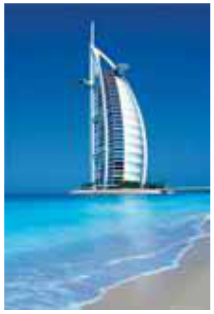 B. Odgovori na pitanja uz pomoć slike.a. Kako se  zove građevina prikazana na slici? ____________________________ .b. U kojem se gradu nalazi navedena građevina? ____________________________ .c. U kojoj se državi nalazi navedena građevina? ____________________________ .d. Kojoj vjeri pripada navedena građevina? ____________________________ .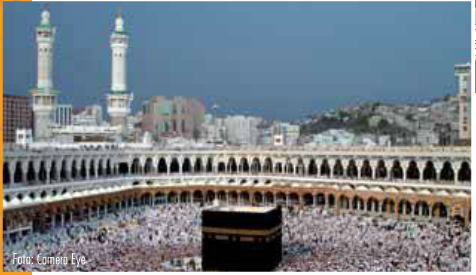 C. Odgovori na pitanja uz pomoć slike.a. Kako se  zove građevina prikazana na slici? ____________________________ .b. U kojoj se državi nalazi navedena građevina? ____________________________ .c. Kojoj vjeri pripada navedena građevina? ____________________________ .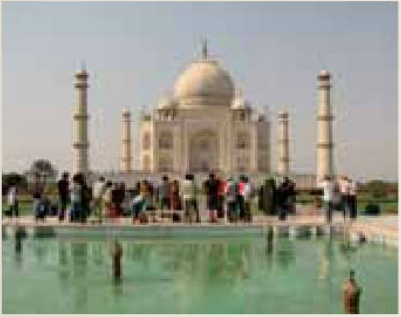 13. SLJEDEĆA DVA ZADATKA RIJEŠI UZ POMOĆ PRILOŽENIH KLIMADIJAGRAMA.  (Točan odgovor donosi 1  bod.)A. Uz pomoć priloženog klimadijagrama na praznu crtu upiši naziv klime.____________________________ 				____________________________ 	____________________________ 				____________________________ .14. SLJEDEĆE ZADATAKE RIJEŠI UZ POMOĆ PRILOŽENE GEOGRAFSKE KARTE. (Svaki točan odgovor donosi 1  bod. Ako je upisano više odgovora, zadatak ne donosi bodove.)A. U odgovarajuće kružiće upiši broj ispred imena rijeka. Osam kružića je višak.1. Ob2. Huang He 3. Ganges4. Eufrat5. Sir-DarjaB. U odgovarajuće pravokutnike upiši slovo ispred imena jezera. Jedan pravokutnik je višak.A. Bajkalsko jezeroB. Kaspijsko jezero C. Aralsko jezero 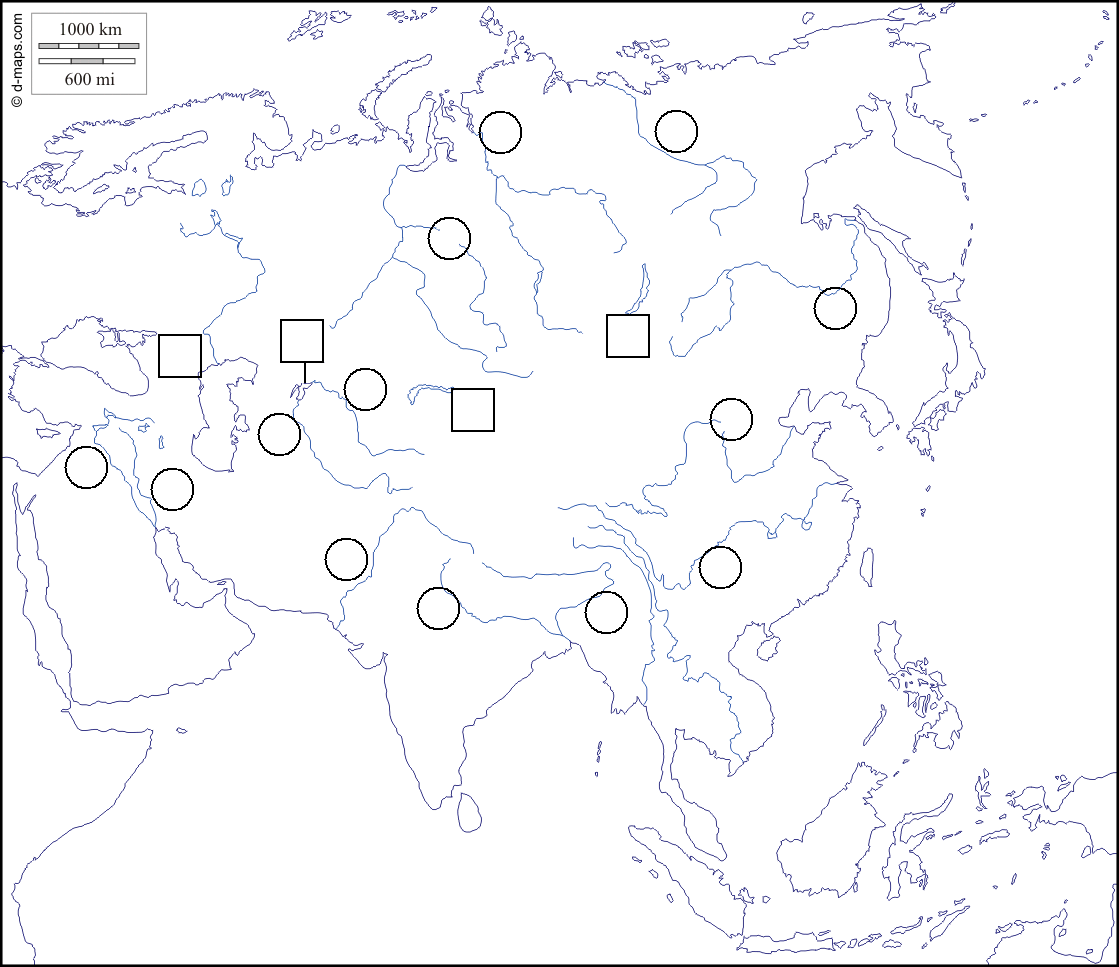 A. Dopuni rečenice nazivima nizina i rijeka.a. Brojem 1 u kružiću označena je nizina  ____________________________ .b. Brojem 2 u kružiću označena je nizina  _____________________smještena uz rijeku _____________________.c. Brojem 3 u kružiću označena je nizina  _____________________smještena uz rijeku _____________________.d. Brojem 4 u kružiću označena je nizina  _____________________smještena uz rijeku _____________________.B. Dopuni rečenice nazivima dijelova Indijskog oceana.a. Slovom A u pravokutniku označeno je ____________________________ more. b. Slovom B u pravokutniku označen je ____________________________ zaljev. C. Dopuni rečenice nazivima gradova.a. Brojem 1 označen je grad  ____________________________ .b. Brojem 2 označen je grad  ____________________________ .c. Brojem 3 označen je grad  ____________________________ .D. Kako se zove otok označen na karti slovom C? ____________________________ .E. Upiši slovo X na mjesto gdje se nalazi pustinja Thar.F. Ucrtaj smjer pružanja Zapadnih Gata. 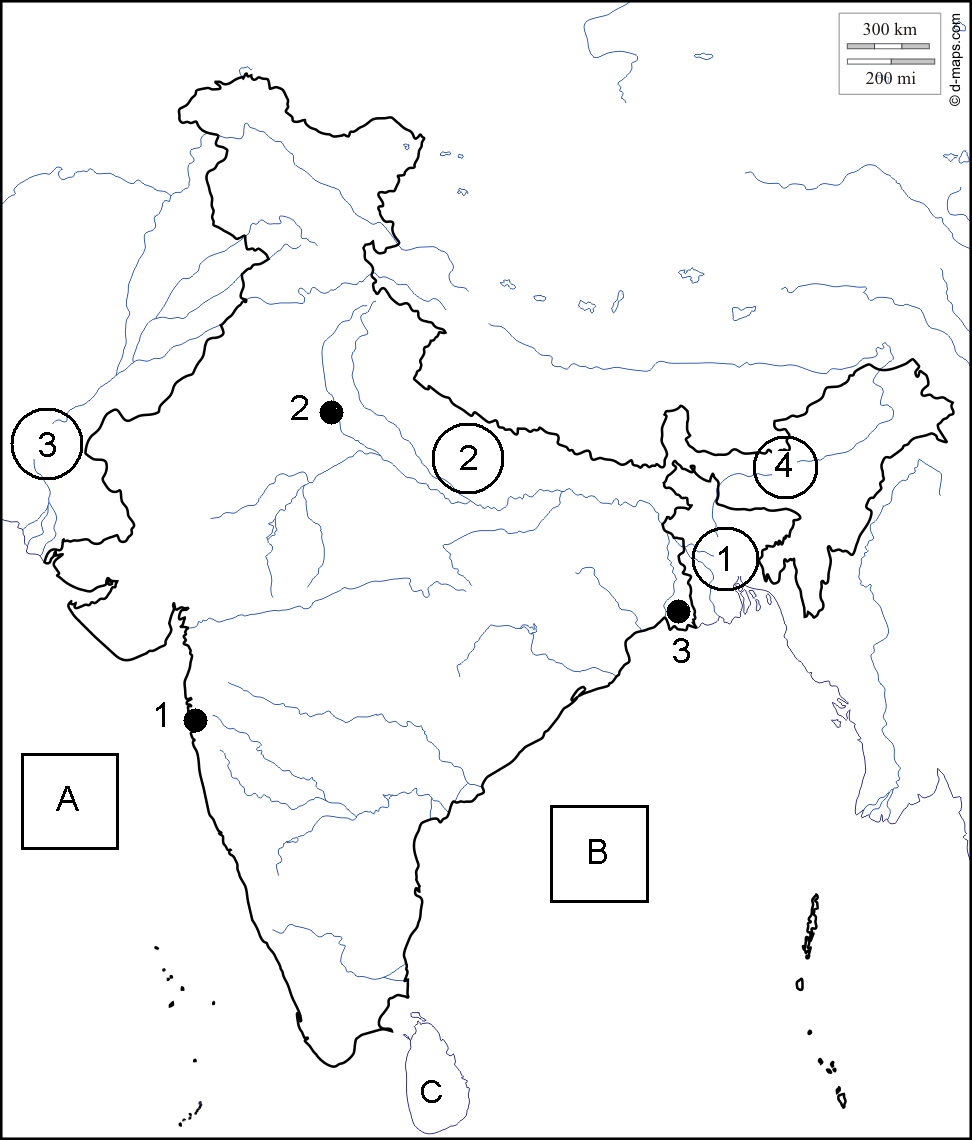 A. Dopuni rečenice nazivima rijeka.a. Brojem 1 u kružiću označena je rijeka  ____________________________ .b. Brojem 2 u kružiću označena je rijeka  ____________________________ .c. Brojem 3 u kružiću označena je rijeka  ____________________________ .d. Brojem 4 u kružiću označena je rijeka  ____________________________ .B. Dopuni rečenice nazivima prirodnih cjelina.a. Brojem 1 uz crtu označena je visoravan  ____________________________ .b. Brojem 2 uz crtu označena je pustinja  ____________________________ .c. Brojem 3 uz crtu označena je ____________________________ zavala.  d. Brojem 4 uz crtu označena je pustinja  ____________________________ .e. Brojem 5 uz crtu označena je ____________________________ nizina.f. Brojem 6 uz crtu označena je ____________________________ nizina.C. Dopuni rečenice nazivima gradova i otoka.a. Slovom A označen je grad  ____________________________ .b. Slovom B označen je grad  ____________________________ .c. Slovom C označen je grad  ____________________________ .d. Slovom D označen je otok  ____________________________ .D. Dopuni rečenice nazivima mora.a. Brojem 1 označeno je ____________________________ more.b. Brojem 2 označeno je ____________________________ more.c. Brojem 3 označeno je ____________________________ more.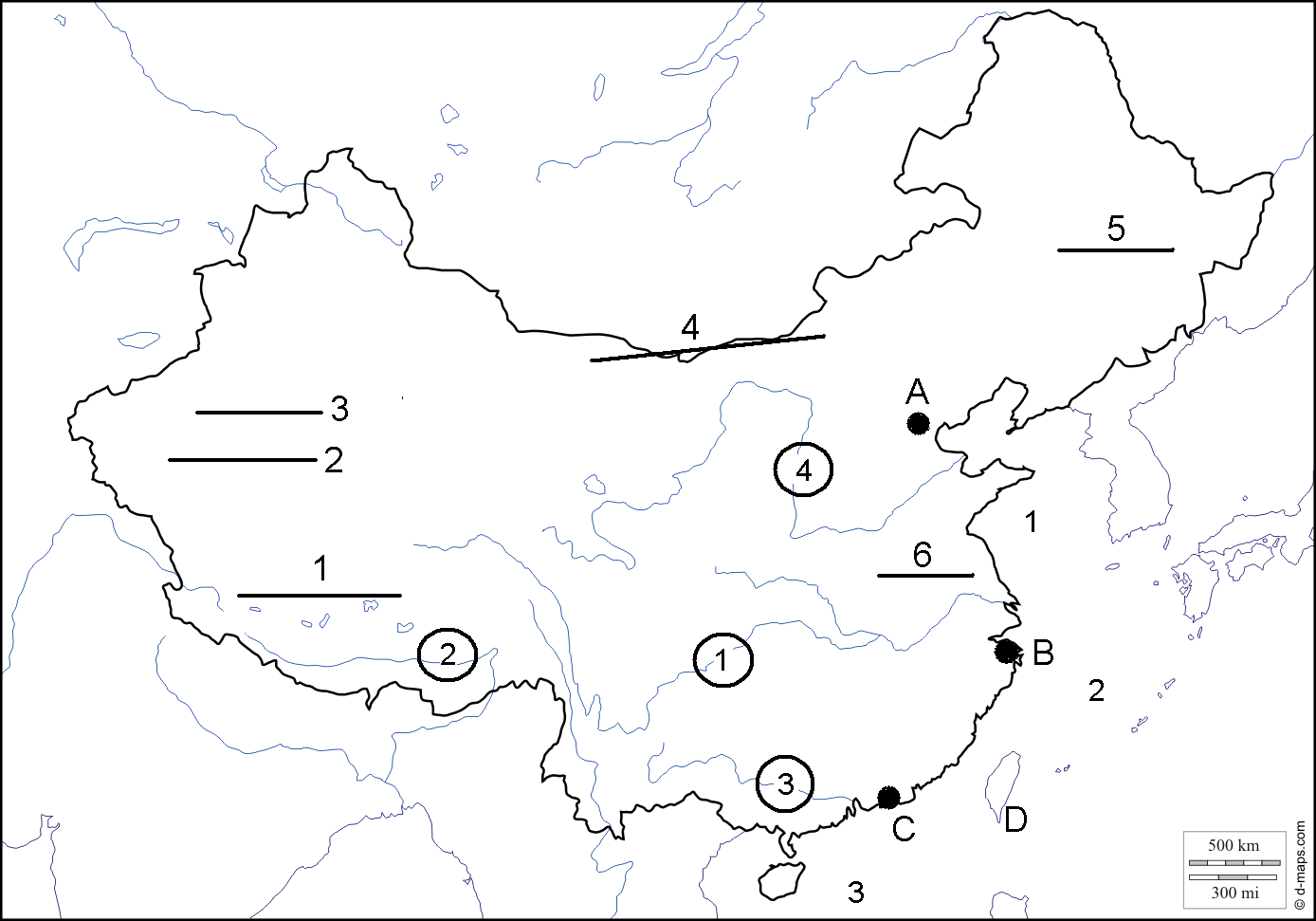 A. U kružiće upiši odgovarajuće slovo ispred imena mora. Četiri kružića su višak.1. Ohotsko more2. Crveno more 3. Arapsko more4. Južnokinesko moreB. U pravokutnike upiši odgovarajuće slovo ispred imena poluotoka. Tri pravokutnika su višak.1. Kamčatka2. Mala Azija 3. Korejski poluotok 4. Malajski poluotokC. Dopuni rečenice nazivima morskih prolaza.a. Slovom A u pravokutniku označen je morski prolaz ____________________________ .b. Slovom B u pravokutniku označen je morski prolaz ____________________________ .c. Slovom C u pravokutniku označen je morski prolaz ____________________________ .d. Slovom D u pravokutniku označen je morski prolaz ____________________________ .e. Slovom E u pravokutniku označen je morski prolaz ____________________________ .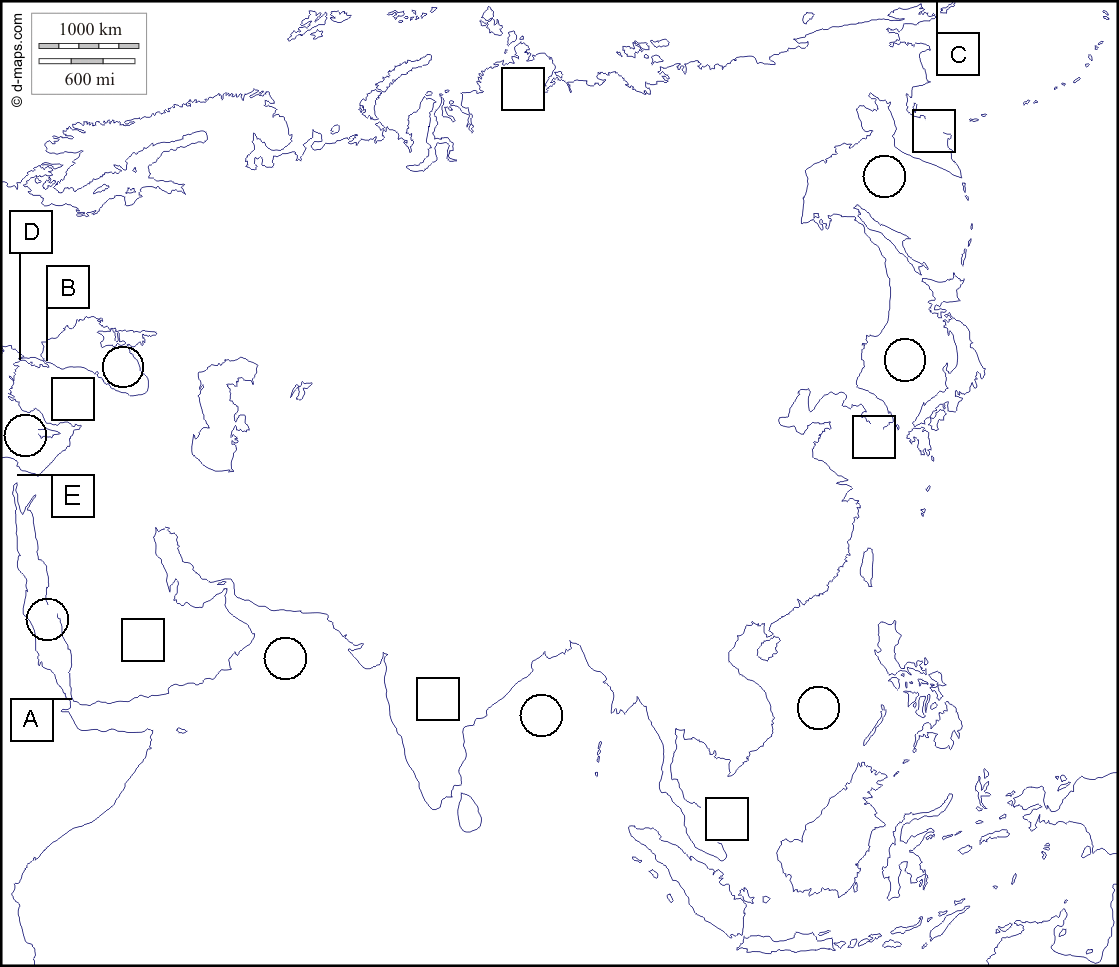 A. Dopuni rečenice nazivima litosfernih ploča.a. Brojem 1 u kružiću označena je ____________________________ litosferna ploča.b. Brojem 2 u kružiću označena je ____________________________ litosferna ploča.c. Brojem 3 u kružiću označena je ____________________________ litosferna ploča.d. Brojem 4 u kružiću označena je ____________________________ litosferna ploča.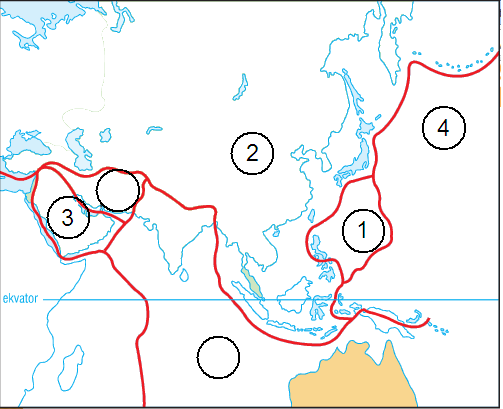 A. U odgovarajući pravokutnike upiši broj ispred imena japanskog otoka. 1. Kyushu2. Shikoku 3. Honshu4. HokkaidoB. Isprekidanim strelicama označi smjer strujanja tople morske struje, a punim strelicama označi smjer strujanja hladne morske struje. Hladna morska struja uz obale Japana zove se ____________________________ .Topla morska struja uz obale Japana zove se ____________________________ .C. Dopuni rečenice nazivima nazivima vjetrova.a. Slovo A uz strelice označava puhanje ____________________________ .b. Slovo B uz strelice označava puhanje ____________________________ .C. Slovo C uz strelice označava puhanje ____________________________ .D. U odgovarajuće kružiće upiši broj ispred imena grada. Dva kružića su višak.1. Sapporo2. Tokyo 3. Fukuoka4. Osaka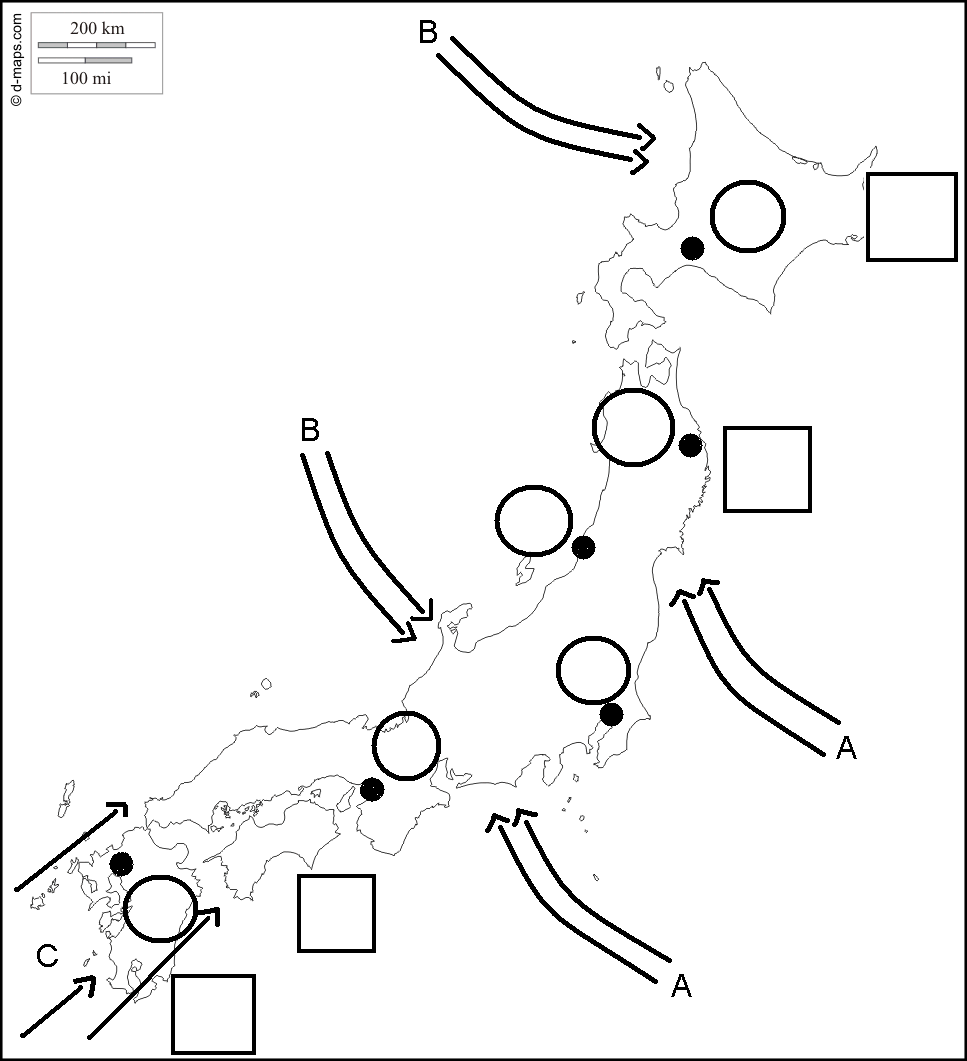 15. ODGOVORI NA PITANJA. (Broj bodova koje može donijeti svaki pojedini zadatak naveden je uz tekst zadatka.)  A. Navedi kroz koje se toplinske pojase proteže Azija. (1)____________________________________________________________________________________________.B. Navedi tri izuma koji protječu iz drevne Kine. (1)____________________________________________________________________________________________.C. Navedi tri multinacionalne kompanije koje protječu iz Japana. (1)____________________________________________________________________________________________.D. Navedi tri azijske pustinje koje ubrajamo u hladne pustinje. (1)____________________________________________________________________________________________.E. Navedi tri vjere koje Jeruzalem smatraju svojim svetim gradom. (1)____________________________________________________________________________________________.F. Navedi najmanje tri vrste voća tropske Azije namijenjene izvozu? (1)____________________________________________________________________________________________.G. Navedi najmanje četiri kulture tropske Azije namijenjene izvozu? (1)____________________________________________________________________________________________.H. Navedi četiri države u Jugozapadnoj Aziji koje su veliki proizvođači nafte. (1)____________________________________________________________________________________________.I. Objasni pojam „azijski tigrovi“.  (1)________________________________________________________________________________________________________________________________________________________________________________________.J. Koji su ekološki problemi povezani uz transport nafte. (1)________________________________________________________________________________________________________________________________________________________________________________________.K. Objasni razlog nastanka ljetnog monsuna. (2)________________________________________________________________________________________________________________________________________________________________________________________.L. Objasni razlog nastanka zimskog monsuna. (2)________________________________________________________________________________________________________________________________________________________________________________________.M. Koji su razlozi sušnosti unutrašnjosti Azije. (2)________________________________________________________________________________________________________________________________________________________________________________________.N. Opiši način života ljudi u hladnim stepsko-pustinjskim područjima pustinje Gobi.  (2)________________________________________________________________________________________________________________________________________________________________________________________.O. Kako je pronalazak i bušenje nafte utjecalo na promjenu u načinu života stanovništva u Jugozapadnoj Aziji. (2)____________________________________________________________________________________________________________________________________________________________________________________________________________________________________________________________________________________.P. Koja su obilježja tajfuna?  (2)____________________________________________________________________________________________________________________________________________________________________________________________________________________________________________________________________________________.R. Koje ekološke probleme uzrokuje poljoprivredna proizvodnja na plantažama u Aziji? (2)____________________________________________________________________________________________________________________________________________________________________________________________________________________________________________________________________________________.S. Koji je razlog plodnosti nizine uz rijeku Huang He. (1)____________________________________________________________________________________________________________________________________________________________________________________________________________________________________________________________________________________.T. Koji su ekološki problemi povezani s brzim gospodarskim razvojem Kine u 20.stoljeću. (2)____________________________________________________________________________________________________________________________________________________________________________________________________________________________________________________________________________________.U. Koji su najvažniji razlozi brzog razvoja Kine u 20. stoljeću? (2)________________________________________________________________________________________________________________________________________________________________________________________.V. Objasni značenje tople i hladne morske struje za ribarstvo Japana. (2)____________________________________________________________________________________________________________________________________________________________________________________________________________________________________________________________________________________.Z. Što čini osnovu gospodarskog razvoja Japana? (2)________________________________________________________________________________________________________________________________________________________________________________________.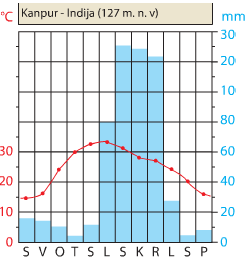 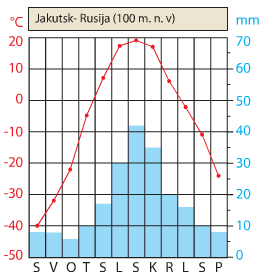 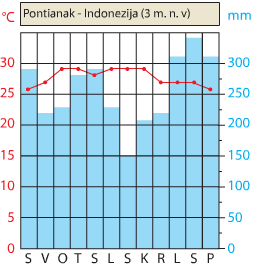 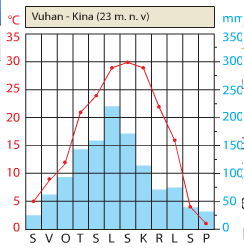 